ΕΛΛΗΝΟΑΜΕΡΙΚΑΝΙΚΟΝ ΕΚΠΑΙΔΕΥΤΙΚΟΝ  ΙΔΡΥΜΑ
ΚΟΛΛΕΓΙΟ ΑΘΗΝΩΝ – ΚΟΛΛΕΓΙΟ ΨΥΧΙΚΟΥ
ΚΟΛΛΕΓΙΟ ΑΘΗΝΩΝ
ΔΗΜΟΤΙΚΟ ΣΧΟΛΕΙΟ 
ΜΠΟΔΟΣΑΚΕΙΟ                        Η ΒιΒλιοθήκη σάς προτείνει...
                                              Βιβλία για την 3η και 4η τάξη

Ακαρέπη, Βάσια. Πάνθηρας Μαυρόγατος. Εκδ. Μίνωας, 2015.
Γιαννακόπουλος, Σπύρος. Ο Τρύφωνας από τη Δρακολανδία. Εκδ. Πατάκη, 2015.
Δόλλη, Νίκη. Νύχτες χωρίς την Κάρυ. Εκδ. Καλειδοσκόπιο, 2015
Μπουλντούμη, Ιωάννα. Γράμματα στον αδερφό μου. Εκδ. Μεταίχμιο, 2015.
Μπουμπούσης, Γιώργος. Η τάξη που νίκησε την κρίση! Εκδ. Ελληνοεκδοτική, 2012.
Παράσχου, Σοφία. Ο αγαπημένος μου κολλητσίδας. Εκδ. Ψυχογιός, 2014.
Πρατικάκη, Βέρα. Τα μυστικά της βεντάλιας. Εκδ. Ψυχογιός, 2015.
Σβορώνου, Ελένη. Το μυστικό της φώκιας. Εκδ. Μεταίχμιο, 2015.
Σταμουλάκη, Κέλλυ. Πρίγκιπας και φτωχός. Εκδ. Διάπλαση, 2015.
Σβορώνου, Ελένη. Μην τρως ό,τι σου σερβίρουν. Εκδ. Παιδική Νομική Βιβλιοθήκη, 2015.       
Τσερόλας Πάνος. Ο προϊστορικός ζωγράφος : και ένα τερατάκι. Εκδ. Κέδρος, 2014.
Τάουμπε, Άννα. Ο Φιν με το πειρατικό σπαθί και ο τρομερός Πιτ. Εκδ. Κέδρος, 2014.
Τα βιβλία της σειράς «Αρχαίοι μύθοι». Εκδ. Anubis, 2011.
Ball, Johnny. Σκέψου έναν αριθμό. Εκδ. Σαββάλας, 2006.
Banscherus, Jurgen. Η σειρά «Μια υπόθεση για τον ντετέκτιβ Κλουζ». Εκδ. Μεταίχμιο, 2014.
Bordiglioni, Stefano. Γύρω από τη φωτιά. Εκδ. Κέδρος, 2014.
Stilton, Geronimo. H σειρά «Τζερόνιμο Στίλτον». Εκδ. Κέδρος, 2013.
Swift,  Jonathan. Η ιστορία Γκιούλλιβερ. Εκδ. Πατάκη, 2015.
Wheatley, Abigail & Maclaine James. Φτιάχνουμε γλυκά. Εκδ. Ψυχογιός, 2014.
Woodward, John. Πώς να κάνεις τα πάντα. Εκδ. Πατάκη, 2012.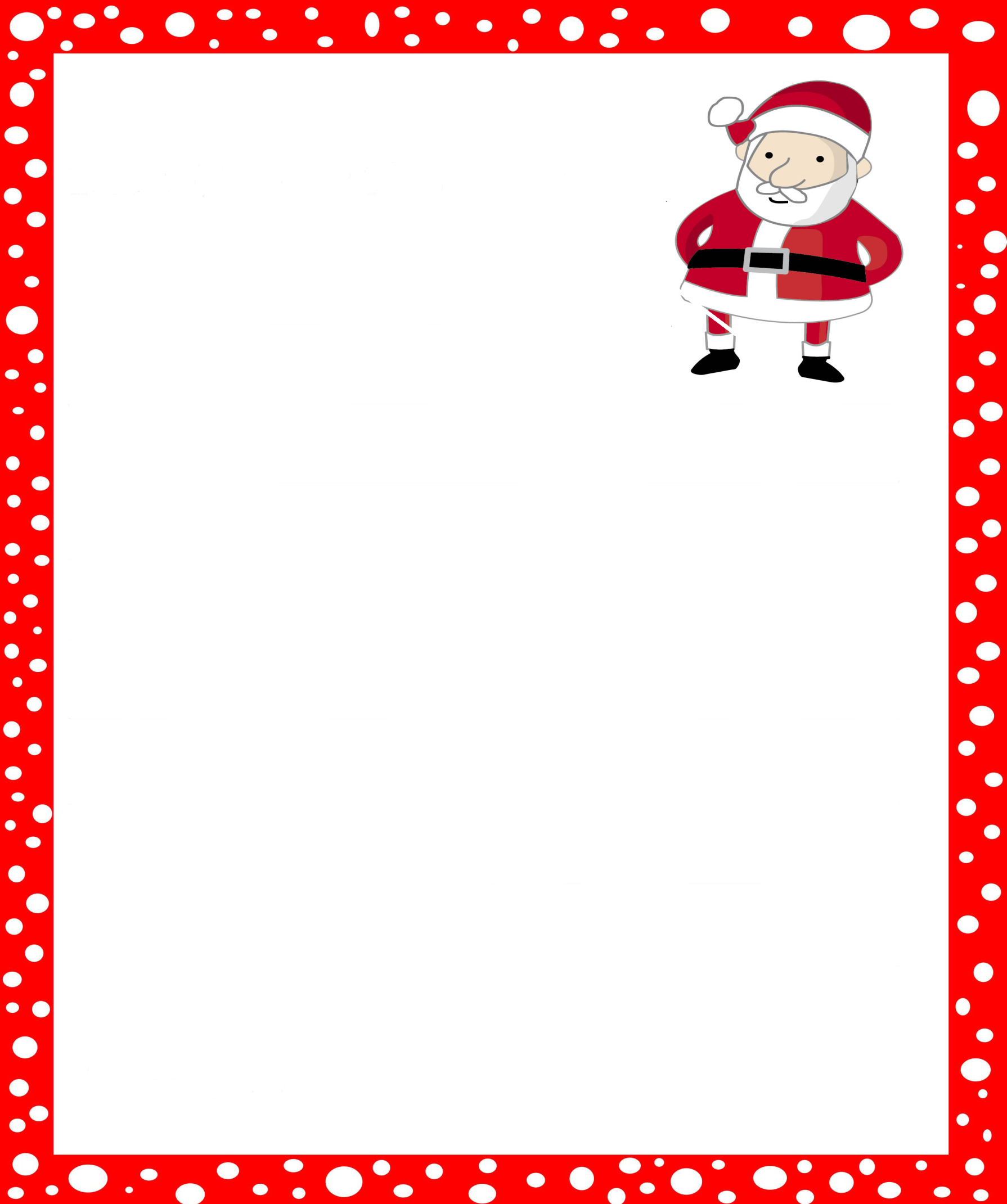                                                     Βιβλία για την 4η τάξη

 Παπαδοπούλου, Εύη. Το ταξίδι της Κυμοθόης. Εκδ. Καλέντη, 2015.
Auer, Margit. Το σχολείο των μαγικών ζώων. Εκδ. Μεταίχμιο, 2014.
Meehan, Thomas. Annie. Εκδ. Ψυχογιός, 2014. 
Twain, Mark. Οι περιπέτειες του Τομ Σόγερ. Εκδ. Παπαδόπουλος, 2001.
Scieszka, Jon. Φρανκ Αϊνστάιν και ο κινητήρας αντιύλης. Εκδ. Μίνωας, 2014. 
Μαγικά Τρικ. Εκδ. Διόπτρα, 2015.
Πειράματα για μικρούς επιστήμονες. Εκδ. Susaeta, 2014.                                                                                           Χριστουγεννιάτικα Βιβλία

Δημόπουλος, Χρήστος. Χριστούγεννα με τον Χρήστο. Εκδ. Ψυχογιός, 2014.
Κωσταλλά, Άννα. Φαιδιά επιστρέφω: Χριστούγεννα με τον Τρύπωνα τον φαφαγάλο. Eκδ.Πατάκη, 2013.
                                                                                            Βιβλία Κλασικής Λογοτεχνίας

Δέλτα, Πηνελόπη. Ο Τρελαντώνης. Εκδ. Άγκυρα, 2012.
Ζέη, Άλκη. Ο θείος Πλάτων. Εκδ. Μεταίχμιο, 2011.
Σαρή, Ζωρζ: Ο θησαυρός της Βαγίας. Εκδ. Πατάκη, 2004.
Burnett, Frances Hodgson. Ο μυστικός κήπος. Εκδ. Άγκυρα, 1996.
Dahl, Roald. Το θαυματουργό φάρμακο. Εκδ. Ψυχογιός, 2015.
Dickens, Charles. Σκρουτζ. Μια χριστουγεννιάτικη ιστορία. Εκδ. Πατάκη, 2012.
Lindgren, Astrid. Ο Μικές μες στη σουπιέρα. Εκδ. Ψυχογιός, 2012.
Spyri, Johanna. Χάιντι. Εκδ. Βλάσση, 2007.
                                         